ROTINA DO TRABALHO PEDAGÓGICO PARA SER REALIZADA EM DOMICILIO (BII-A) - Prof.ª Lídia > Data: 26/10 a 30/10 de 2020Creche Municipal “Maria Silveira Mattos”SEGUNDA-FEIRATERÇA-FEIRAQUARTA-FEIRAQUINTA-FEIRASEXTA-FEIRA*** BERÇÁRIO II-A*Hora da música: Mundo Bita - Palco de Brinquedoshttps://www.youtube.com/watch?v=M71yKfSkyJA(O link será disponibilizado no grupo). – -Guardando Brinquedos-Objetivo:-Interagir com adultos ou crianças, explorar espaços, objetos e brinquedos. O eu, o outro e o nós.-Materiais:-Brinquedos e objetos médios;-Dois baldes.-Desenvolvimento:-Espalhar brinquedos e objetos pela casa ou quintal. --Junto com o adulto ou com outra criança, pegar os brinquedos e objetos espalhados pelo chão e colocar no balde.-Ao final conte a quantidade de objetos em cada balde junto com o bebê.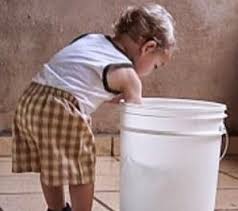 *** BERÇÁRIO II-A*Hora da Música: A Roda do Ônibus - Musicas Infantis | O Reino Infantilhttps://www.youtube.com/watch?v=JFvj5l3VXxk(O link será disponibilizado no grupo).-Apostando Corrida -Objetivo:- Estimular o corpo, gestos e movimentos. -Desenvolvimento: - Trace uma linha de partida e chegada (pode ser com fita ou meias)-Ao correr vocês devem imitar um animal ex: vamos correr galopando como um cavalo, pulando como o sapo, mugindo como uma vaca, latindo como um cachorro etc.-Ao sinal vocês devem correr e imitar o animal até a linha de chegada.*** BERÇÁRIO II-A*Hora da história: A Boca Do Sapo - Mundo Serelepehttps://www.youtube.com/watch?v=6ekMbyU5Exg(O link será disponibilizado no grupo).-Algodão Molhado-Objetivo:-Explorando e descobrindo a propriedade do objeto e percebendo sua transformação.Materiais:-Algodão-Bacia com água.-Desenvolvimento:-Encha uma bacia com água, depois de a criança as bolinhas de algodão e peça para que ela mergulhe na bacia com água e deixe a manusear e sentir a textura em suas mãos.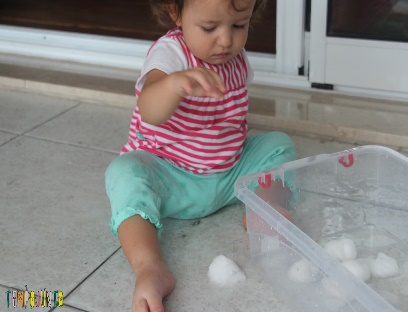 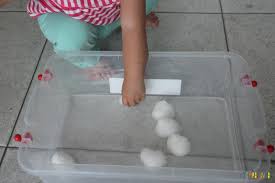 *** BERÇÁRIO II-AHora da história: Dia e Noite (Áudio book gravado pela professora Lídia)(O link será disponibilizado no grupo)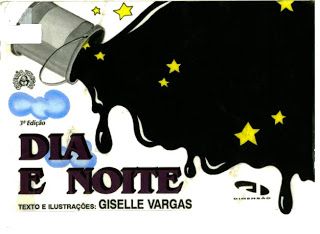 *** BERÇÁRIO II-A*Ponto facultativo: Dia do funcionário público 